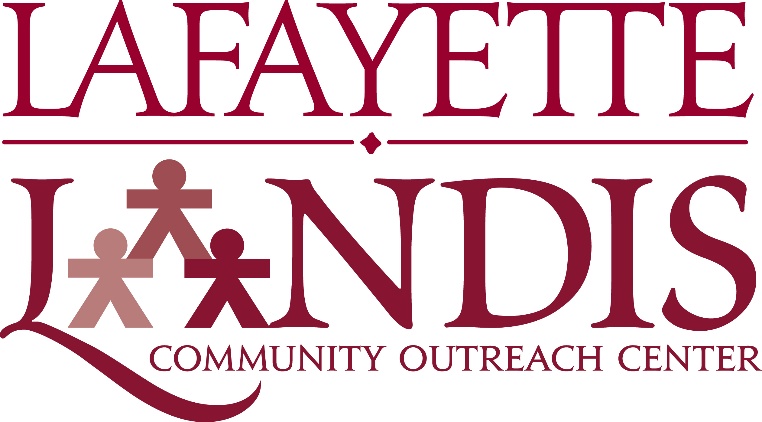 MOSAIC Program CoordinatorThe Landis Center seeks passionate, committed students to serve as program coordinators for the MOSAIC Programs.  Through mutually-beneficial partnerships with local community organizations, the Landis Center promotes intellectual growth for students through meaningful and effective service experiences.  Job ResponsibilitiesMOSAIC Program Coordinators recruit, train, educate and reflect with student volunteers, serve as liaisons with our community partners, and participate in regular leadership development opportunities.  Responsibilities include participation in a staff retreat each semester, staff meetings, team meetings and co-coordination of a large-scale campus event.  Additionally, program coordinators hold weekly office hours, submit regular paperwork, and ensure volunteers have completed all necessary requirements for participation.  Desired QualificationsOur ideal applicant will possess:Passion for a particular issue and/or programWillingness to go beyond stated responsibilities for continuous improvementDemonstrated capacity for critical thinking around complex social issuesAbility to commit between 5-8 hours per week to MOSAIC responsibilitiesPrevious volunteer experiences and/or leadership skills transferable to a MOSAIC programAdditionally, we seek applicants who are:Professional, mature, and congruent in valuesPositive and flexible during times of challenge or changeSelf-motivated and able to manage multiple responsibilities simultaneouslyResourceful and organizedTime CommitmentProgram Coordinators works approximately 5-8 hours per week each semester with training and transition beginning the previous semester.CompensationProgram Coordinators earn $8.25 per hour.